VISITANDO: ZONA ARQUEOLÓGICA “LA CHOLE”, MOROS DE POTOSÍDuración: 5 días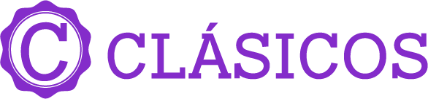 Llegadas solo terrestres: lunes, jueves, sábado, domingo Llegadas con aéreo:  miércolesMínimo 2 pasajerosDÍA 01.		IXTAPA ZIHUATANEJO. Recepción en el aeropuerto Internacional de Ixtapa Zihuatanejo y traslado a su hotel. Resto del día libre para disfrutar de la costa del Pacifico, Guerrero y de las instalaciones de su hotel.  Alojamiento.DÍA 02.		IXTAPA ZIHUATANEJO – PASEO AL ATARDECER EN CATAMARAN (MARTES Y VIERNES)Desayuno. El viaje inicia desde el momento que aborda la lancha o el barco de su elección dónde pasara un día memorable y haremos todo lo posible para encontrar las ballenas durante la temporada que nos visitan.Algunas embarcaciones cuentan con hidrófono, así que, si no vemos a las ballenas, con suerte, podemos escucharlas. Las embarcaciones parten de la bahía de Zihuatanejo y lo llevaremos a la zona donde hayamos visto las ballenas por última vez.En las lanchas privadas podemos llevarlos a los morros de potosí, la espectacular formación rocosa masiva que sirve como santuario de aves para varias especies marinas, incluido el Tropicbird de pico rojo o en su caso llevarlo a playa Manzanillo donde podrá nadar o practicar snorkel. Durante el paseo en bote es común ver delfines, tortugas marinas y con suerte encontraremos a las ballenas jorobadas.DÍA 03.		IXTAPA ZIHUATANEJO – XIHUACAN PREHISPANICO (DIARIO, EXCEPTO LOS LUNES)Desayuno. Acompáñenos en este sorpréndete y cultural viaje a este sitio arqueológico y ancestral que fue ocupado por más de 3 culturas diferentes a lo largo de 3,000 mil años y que tuvieron un gran intercambio cultural con otras culturas como las Teotihuacana y la Olmeca.Las áreas exploradas y excavadas hoy en día contemplan uno de los juegos de pelota más grandes e imponente de Mesoamérica y una de sus 7 pirámides. De acuerdo con las piezas que han sido encontradas en el área desde los años 1930 dio origen a que finalmente el Instituto Nacional de Antropología e Historia (INAH)diera la aprobación para que el año 2000 iniciara las excavaciones de manera formal y científica.Un aspecto único de construcción de este sitio arqueológico y que también difiere del resto de los sitios excavados hasta el día de hoy en nuestro país es que todo el sitio fue construido con barro rojo que era y sigue siendo el material de construcción disponible en el sitio y que no es muy común en la arqueología.DÍA 04.		IXTAPA ZIHUATANEJO  Desayuno. Día libre para actividades personales y disfrutar de la costa del Pacifico, Guerrero y de las instalaciones de su hotel. Alojamiento. Sugerimos realizar alguna de las siguientes actividades opcionales, incluidas en el Travel Shop Pack.Paseo de costumbres y tradición. Salida diaria. DÍA 05.		IXTAPA ZIHUATANEJO. Desayuno. Resto del día libre hasta la hora indicada para traslado al aeropuerto. Fin de los servicios.INCLUYE: Boleto de avión redondo propuesto con VivaAerobus la ruta MEX-ZIH-MEX (Opción Terrestre y Aéreo).1 maleta de equipaje documentado de 15 kg + 1 maleta de mano de 10 kg para ambas aerolíneas (Solo con ruta aérea propuesta)Traslado aeropuerto – hotel – aeropuerto en servicio compartido.4 noches de hospedaje en el hotel de su elección Plan de alimentos todo incluidoPaseo en catamarán con snacks y barra libre nacionalZona arqueológica “la chole” con guía bilingüe, entradas y almuerzo campestre. Traslado para los paseos en servicio compartido Impuestos.NO INCLUYE:Extras en hotelesBoletos aéreos (Opción Terrestre)Servicios, excursiones o comidas no especificadas Propinas a camaristas, botones, guías, choferes, gastos personalesIMPORTANTE:Se puede modificar el orden de las visitas dentro de un paquete, por cuestiones de operación internas o por fuerza mayor.Llevar ropa y zapatos cómodos para nadar, toalla, lentes de sol, sombrero o gorra, protector solar de preferencia biodegradable, cámara, repelente de insectos, dinero extra para propinas o gastos personales. 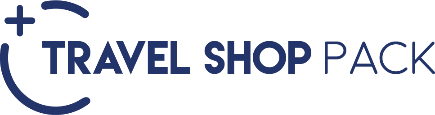 SALIDAS: DIARIOEl recorrido comienza con una introducción completa a la historia de la región en el museo antropológico de Zihuatanejo, después de lo cual conducirá a lo largo de la costa del Pacífico hasta el pintoresco pueblo de Petatlán.En el camino, parará en una panadería local y si el propietario está trabajando, lo cual no siempre está garantizado, puede observar la forma antigua de preparar pan de coco fresco. De lo contrario, nos detendremos en el mercado único de la ciudad de San Jeronimito para tomar un refrigerio antes de continuar hacia Petatlán, nuestra parada principal en este tour.El recorrido por Petatlán incluye el mercado local con las diferentes especias y chiles mexicanos, cactus y hierbas medicinales y la oportunidad de comprar oro en el mercado del oro a precios muy razonables. Debido a que la gente del estado de Guerrero vincula muchos milagros con el &quot;Cristo de Petatlán&quot;, la visita a esta iglesia será uno de los aspectos más destacados del recorrido.En el camino de regreso a Zihuatanejo, se detendrá para almorzar en un restaurante frente al mar, antes de regresar a su hotel temprano en la tarde.SALIDAS: DIARIO ¡¡¡Playa las Gatas es unas de las playas más bonitas y encantadoras de México!!!Esta paradisiaca playa se localiza en una bahía razón por la cual sus aguas son muy tranquilas, cristalinas y con una enorme variedad de coloridos peces tropicales. Es un lugar ideal para nadar, snorkelear, bucear o simplemente disfrutar de un día de playa, rodeado por la exuberante naturaleza del área y saboreando una rica comidatípica.Abordaremos una lancha del muelle principal para cruzar la bahía de Zihuatanejo Si a usted le gusta el snorkeling, entonces Playa Las Gatas es ideal para usted si apenas empieza o para los que ya son expertos. Esta playa cuenta con un arrecife donde se rompen las olas lo cual permite nadar y practicar nadar o practicar el snorkel en susaguas cristalinas con una gran variedad de peces de multicolores.Equipo de snorkel y otros deportes acuáticos están disponibles con un costo adicional.HOTELES PREVISTOS O SIMILARESHOTELES PREVISTOS O SIMILARESHOTELES PREVISTOS O SIMILARESHOTELES PREVISTOS O SIMILARESNOCHESCIUDADHOTELCAT     3ZIHUATANEJO HOTEL POSADA REAL IXTAPAT     3ZIHUATANEJO HOTEL KRYSTAL IXTAPAPZIHUATANEJO LAS BRISAS IXTAPASPRECIO POR PERSONA EN MXN (MINIMO 2 PERSONAS) PRECIO POR PERSONA EN MXN (MINIMO 2 PERSONAS) PRECIO POR PERSONA EN MXN (MINIMO 2 PERSONAS) PRECIO POR PERSONA EN MXN (MINIMO 2 PERSONAS) PRECIO POR PERSONA EN MXN (MINIMO 2 PERSONAS) PRECIO POR PERSONA EN MXN (MINIMO 2 PERSONAS) SERVICIOS TERRESTRES EXCLUSIVAMENTESERVICIOS TERRESTRES EXCLUSIVAMENTESERVICIOS TERRESTRES EXCLUSIVAMENTESERVICIOS TERRESTRES EXCLUSIVAMENTESERVICIOS TERRESTRES EXCLUSIVAMENTESERVICIOS TERRESTRES EXCLUSIVAMENTE PRIMERADBLTPLCPLSGLMNRTERRESTRE134701254011460162657760TERRESTRE Y AÉREO155521462213542183479842 PRIMERA SUPERIORDBLTPLCPLSGLMNRTERRESTRE1550015425NA240808625TERRESTRE Y AÉREO1758217507NA2616210707   SUPERIORDBLTPLCPLSGLMNRTERRESTRE1670015605NA2463510640TERRESTRE Y AÉREO1878217687NA2671712722BOLETO DE AVIÓN REDONDO PROPUESTO CON VIVAAEROBUS LA RUTA MEX-ZIH-MEX 1 maleta de equipaje documentado de 25 kg + 1 maleta de mano de 10 kg p IMPUESTOS Y Q DE COMBUSTIBLE (SUJETO A CAMBIOS SIN PREVIO AVISO): $1,967 MXN POR PERSONA. APLICA SUPLEMENTO EN TEMPORADA ALTA, SEMANA SANTA, PASCUA, VERANO, NAVIDAD, FIN DE AÑO, PUENTES Y DÍAS FESTIVOS. PASAJERO VIAJANDO SOLO, CONSULTE DISPONIBILIDAD Y TARIFA.OPCIÓN CON SERVICIOS PRIVADOS, CONSULTE TARIFAS
TARIFAS SUJETAS A CAMBIOS Y A DISPONIBILIDAD LIMITADA SIN PREVIO AVISO 
MENOR DE 2 AÑOS A 10 AÑOS COMPARTIENDO HABITACION CON 2 ADULTOS
VIGENCIA: 13 DICIEMBRE 2024BOLETO DE AVIÓN REDONDO PROPUESTO CON VIVAAEROBUS LA RUTA MEX-ZIH-MEX 1 maleta de equipaje documentado de 25 kg + 1 maleta de mano de 10 kg p IMPUESTOS Y Q DE COMBUSTIBLE (SUJETO A CAMBIOS SIN PREVIO AVISO): $1,967 MXN POR PERSONA. APLICA SUPLEMENTO EN TEMPORADA ALTA, SEMANA SANTA, PASCUA, VERANO, NAVIDAD, FIN DE AÑO, PUENTES Y DÍAS FESTIVOS. PASAJERO VIAJANDO SOLO, CONSULTE DISPONIBILIDAD Y TARIFA.OPCIÓN CON SERVICIOS PRIVADOS, CONSULTE TARIFAS
TARIFAS SUJETAS A CAMBIOS Y A DISPONIBILIDAD LIMITADA SIN PREVIO AVISO 
MENOR DE 2 AÑOS A 10 AÑOS COMPARTIENDO HABITACION CON 2 ADULTOS
VIGENCIA: 13 DICIEMBRE 2024BOLETO DE AVIÓN REDONDO PROPUESTO CON VIVAAEROBUS LA RUTA MEX-ZIH-MEX 1 maleta de equipaje documentado de 25 kg + 1 maleta de mano de 10 kg p IMPUESTOS Y Q DE COMBUSTIBLE (SUJETO A CAMBIOS SIN PREVIO AVISO): $1,967 MXN POR PERSONA. APLICA SUPLEMENTO EN TEMPORADA ALTA, SEMANA SANTA, PASCUA, VERANO, NAVIDAD, FIN DE AÑO, PUENTES Y DÍAS FESTIVOS. PASAJERO VIAJANDO SOLO, CONSULTE DISPONIBILIDAD Y TARIFA.OPCIÓN CON SERVICIOS PRIVADOS, CONSULTE TARIFAS
TARIFAS SUJETAS A CAMBIOS Y A DISPONIBILIDAD LIMITADA SIN PREVIO AVISO 
MENOR DE 2 AÑOS A 10 AÑOS COMPARTIENDO HABITACION CON 2 ADULTOS
VIGENCIA: 13 DICIEMBRE 2024BOLETO DE AVIÓN REDONDO PROPUESTO CON VIVAAEROBUS LA RUTA MEX-ZIH-MEX 1 maleta de equipaje documentado de 25 kg + 1 maleta de mano de 10 kg p IMPUESTOS Y Q DE COMBUSTIBLE (SUJETO A CAMBIOS SIN PREVIO AVISO): $1,967 MXN POR PERSONA. APLICA SUPLEMENTO EN TEMPORADA ALTA, SEMANA SANTA, PASCUA, VERANO, NAVIDAD, FIN DE AÑO, PUENTES Y DÍAS FESTIVOS. PASAJERO VIAJANDO SOLO, CONSULTE DISPONIBILIDAD Y TARIFA.OPCIÓN CON SERVICIOS PRIVADOS, CONSULTE TARIFAS
TARIFAS SUJETAS A CAMBIOS Y A DISPONIBILIDAD LIMITADA SIN PREVIO AVISO 
MENOR DE 2 AÑOS A 10 AÑOS COMPARTIENDO HABITACION CON 2 ADULTOS
VIGENCIA: 13 DICIEMBRE 2024BOLETO DE AVIÓN REDONDO PROPUESTO CON VIVAAEROBUS LA RUTA MEX-ZIH-MEX 1 maleta de equipaje documentado de 25 kg + 1 maleta de mano de 10 kg p IMPUESTOS Y Q DE COMBUSTIBLE (SUJETO A CAMBIOS SIN PREVIO AVISO): $1,967 MXN POR PERSONA. APLICA SUPLEMENTO EN TEMPORADA ALTA, SEMANA SANTA, PASCUA, VERANO, NAVIDAD, FIN DE AÑO, PUENTES Y DÍAS FESTIVOS. PASAJERO VIAJANDO SOLO, CONSULTE DISPONIBILIDAD Y TARIFA.OPCIÓN CON SERVICIOS PRIVADOS, CONSULTE TARIFAS
TARIFAS SUJETAS A CAMBIOS Y A DISPONIBILIDAD LIMITADA SIN PREVIO AVISO 
MENOR DE 2 AÑOS A 10 AÑOS COMPARTIENDO HABITACION CON 2 ADULTOS
VIGENCIA: 13 DICIEMBRE 2024BOLETO DE AVIÓN REDONDO PROPUESTO CON VIVAAEROBUS LA RUTA MEX-ZIH-MEX 1 maleta de equipaje documentado de 25 kg + 1 maleta de mano de 10 kg p IMPUESTOS Y Q DE COMBUSTIBLE (SUJETO A CAMBIOS SIN PREVIO AVISO): $1,967 MXN POR PERSONA. APLICA SUPLEMENTO EN TEMPORADA ALTA, SEMANA SANTA, PASCUA, VERANO, NAVIDAD, FIN DE AÑO, PUENTES Y DÍAS FESTIVOS. PASAJERO VIAJANDO SOLO, CONSULTE DISPONIBILIDAD Y TARIFA.OPCIÓN CON SERVICIOS PRIVADOS, CONSULTE TARIFAS
TARIFAS SUJETAS A CAMBIOS Y A DISPONIBILIDAD LIMITADA SIN PREVIO AVISO 
MENOR DE 2 AÑOS A 10 AÑOS COMPARTIENDO HABITACION CON 2 ADULTOS
VIGENCIA: 13 DICIEMBRE 2024BOLETO DE AVIÓN REDONDO PROPUESTO CON VIVAAEROBUS LA RUTA MEX-ZIH-MEX 1 maleta de equipaje documentado de 25 kg + 1 maleta de mano de 10 kg p IMPUESTOS Y Q DE COMBUSTIBLE (SUJETO A CAMBIOS SIN PREVIO AVISO): $1,967 MXN POR PERSONA. APLICA SUPLEMENTO EN TEMPORADA ALTA, SEMANA SANTA, PASCUA, VERANO, NAVIDAD, FIN DE AÑO, PUENTES Y DÍAS FESTIVOS. PASAJERO VIAJANDO SOLO, CONSULTE DISPONIBILIDAD Y TARIFA.OPCIÓN CON SERVICIOS PRIVADOS, CONSULTE TARIFAS
TARIFAS SUJETAS A CAMBIOS Y A DISPONIBILIDAD LIMITADA SIN PREVIO AVISO 
MENOR DE 2 AÑOS A 10 AÑOS COMPARTIENDO HABITACION CON 2 ADULTOS
VIGENCIA: 13 DICIEMBRE 2024BOLETO DE AVIÓN REDONDO PROPUESTO CON VIVAAEROBUS LA RUTA MEX-ZIH-MEX 1 maleta de equipaje documentado de 25 kg + 1 maleta de mano de 10 kg p IMPUESTOS Y Q DE COMBUSTIBLE (SUJETO A CAMBIOS SIN PREVIO AVISO): $1,967 MXN POR PERSONA. APLICA SUPLEMENTO EN TEMPORADA ALTA, SEMANA SANTA, PASCUA, VERANO, NAVIDAD, FIN DE AÑO, PUENTES Y DÍAS FESTIVOS. PASAJERO VIAJANDO SOLO, CONSULTE DISPONIBILIDAD Y TARIFA.OPCIÓN CON SERVICIOS PRIVADOS, CONSULTE TARIFAS
TARIFAS SUJETAS A CAMBIOS Y A DISPONIBILIDAD LIMITADA SIN PREVIO AVISO 
MENOR DE 2 AÑOS A 10 AÑOS COMPARTIENDO HABITACION CON 2 ADULTOS
VIGENCIA: 13 DICIEMBRE 2024BOLETO DE AVIÓN REDONDO PROPUESTO CON VIVAAEROBUS LA RUTA MEX-ZIH-MEX 1 maleta de equipaje documentado de 25 kg + 1 maleta de mano de 10 kg p IMPUESTOS Y Q DE COMBUSTIBLE (SUJETO A CAMBIOS SIN PREVIO AVISO): $1,967 MXN POR PERSONA. APLICA SUPLEMENTO EN TEMPORADA ALTA, SEMANA SANTA, PASCUA, VERANO, NAVIDAD, FIN DE AÑO, PUENTES Y DÍAS FESTIVOS. PASAJERO VIAJANDO SOLO, CONSULTE DISPONIBILIDAD Y TARIFA.OPCIÓN CON SERVICIOS PRIVADOS, CONSULTE TARIFAS
TARIFAS SUJETAS A CAMBIOS Y A DISPONIBILIDAD LIMITADA SIN PREVIO AVISO 
MENOR DE 2 AÑOS A 10 AÑOS COMPARTIENDO HABITACION CON 2 ADULTOS
VIGENCIA: 13 DICIEMBRE 2024BOLETO DE AVIÓN REDONDO PROPUESTO CON VIVAAEROBUS LA RUTA MEX-ZIH-MEX 1 maleta de equipaje documentado de 25 kg + 1 maleta de mano de 10 kg p IMPUESTOS Y Q DE COMBUSTIBLE (SUJETO A CAMBIOS SIN PREVIO AVISO): $1,967 MXN POR PERSONA. APLICA SUPLEMENTO EN TEMPORADA ALTA, SEMANA SANTA, PASCUA, VERANO, NAVIDAD, FIN DE AÑO, PUENTES Y DÍAS FESTIVOS. PASAJERO VIAJANDO SOLO, CONSULTE DISPONIBILIDAD Y TARIFA.OPCIÓN CON SERVICIOS PRIVADOS, CONSULTE TARIFAS
TARIFAS SUJETAS A CAMBIOS Y A DISPONIBILIDAD LIMITADA SIN PREVIO AVISO 
MENOR DE 2 AÑOS A 10 AÑOS COMPARTIENDO HABITACION CON 2 ADULTOS
VIGENCIA: 13 DICIEMBRE 2024BOLETO DE AVIÓN REDONDO PROPUESTO CON VIVAAEROBUS LA RUTA MEX-ZIH-MEX 1 maleta de equipaje documentado de 25 kg + 1 maleta de mano de 10 kg p IMPUESTOS Y Q DE COMBUSTIBLE (SUJETO A CAMBIOS SIN PREVIO AVISO): $1,967 MXN POR PERSONA. APLICA SUPLEMENTO EN TEMPORADA ALTA, SEMANA SANTA, PASCUA, VERANO, NAVIDAD, FIN DE AÑO, PUENTES Y DÍAS FESTIVOS. PASAJERO VIAJANDO SOLO, CONSULTE DISPONIBILIDAD Y TARIFA.OPCIÓN CON SERVICIOS PRIVADOS, CONSULTE TARIFAS
TARIFAS SUJETAS A CAMBIOS Y A DISPONIBILIDAD LIMITADA SIN PREVIO AVISO 
MENOR DE 2 AÑOS A 10 AÑOS COMPARTIENDO HABITACION CON 2 ADULTOS
VIGENCIA: 13 DICIEMBRE 2024BOLETO DE AVIÓN REDONDO PROPUESTO CON VIVAAEROBUS LA RUTA MEX-ZIH-MEX 1 maleta de equipaje documentado de 25 kg + 1 maleta de mano de 10 kg p IMPUESTOS Y Q DE COMBUSTIBLE (SUJETO A CAMBIOS SIN PREVIO AVISO): $1,967 MXN POR PERSONA. APLICA SUPLEMENTO EN TEMPORADA ALTA, SEMANA SANTA, PASCUA, VERANO, NAVIDAD, FIN DE AÑO, PUENTES Y DÍAS FESTIVOS. PASAJERO VIAJANDO SOLO, CONSULTE DISPONIBILIDAD Y TARIFA.OPCIÓN CON SERVICIOS PRIVADOS, CONSULTE TARIFAS
TARIFAS SUJETAS A CAMBIOS Y A DISPONIBILIDAD LIMITADA SIN PREVIO AVISO 
MENOR DE 2 AÑOS A 10 AÑOS COMPARTIENDO HABITACION CON 2 ADULTOS
VIGENCIA: 13 DICIEMBRE 2024BOLETO DE AVIÓN REDONDO PROPUESTO CON VIVAAEROBUS LA RUTA MEX-ZIH-MEX 1 maleta de equipaje documentado de 25 kg + 1 maleta de mano de 10 kg p IMPUESTOS Y Q DE COMBUSTIBLE (SUJETO A CAMBIOS SIN PREVIO AVISO): $1,967 MXN POR PERSONA. APLICA SUPLEMENTO EN TEMPORADA ALTA, SEMANA SANTA, PASCUA, VERANO, NAVIDAD, FIN DE AÑO, PUENTES Y DÍAS FESTIVOS. PASAJERO VIAJANDO SOLO, CONSULTE DISPONIBILIDAD Y TARIFA.OPCIÓN CON SERVICIOS PRIVADOS, CONSULTE TARIFAS
TARIFAS SUJETAS A CAMBIOS Y A DISPONIBILIDAD LIMITADA SIN PREVIO AVISO 
MENOR DE 2 AÑOS A 10 AÑOS COMPARTIENDO HABITACION CON 2 ADULTOS
VIGENCIA: 13 DICIEMBRE 2024BOLETO DE AVIÓN REDONDO PROPUESTO CON VIVAAEROBUS LA RUTA MEX-ZIH-MEX 1 maleta de equipaje documentado de 25 kg + 1 maleta de mano de 10 kg p IMPUESTOS Y Q DE COMBUSTIBLE (SUJETO A CAMBIOS SIN PREVIO AVISO): $1,967 MXN POR PERSONA. APLICA SUPLEMENTO EN TEMPORADA ALTA, SEMANA SANTA, PASCUA, VERANO, NAVIDAD, FIN DE AÑO, PUENTES Y DÍAS FESTIVOS. PASAJERO VIAJANDO SOLO, CONSULTE DISPONIBILIDAD Y TARIFA.OPCIÓN CON SERVICIOS PRIVADOS, CONSULTE TARIFAS
TARIFAS SUJETAS A CAMBIOS Y A DISPONIBILIDAD LIMITADA SIN PREVIO AVISO 
MENOR DE 2 AÑOS A 10 AÑOS COMPARTIENDO HABITACION CON 2 ADULTOS
VIGENCIA: 13 DICIEMBRE 2024BOLETO DE AVIÓN REDONDO PROPUESTO CON VIVAAEROBUS LA RUTA MEX-ZIH-MEX 1 maleta de equipaje documentado de 25 kg + 1 maleta de mano de 10 kg p IMPUESTOS Y Q DE COMBUSTIBLE (SUJETO A CAMBIOS SIN PREVIO AVISO): $1,967 MXN POR PERSONA. APLICA SUPLEMENTO EN TEMPORADA ALTA, SEMANA SANTA, PASCUA, VERANO, NAVIDAD, FIN DE AÑO, PUENTES Y DÍAS FESTIVOS. PASAJERO VIAJANDO SOLO, CONSULTE DISPONIBILIDAD Y TARIFA.OPCIÓN CON SERVICIOS PRIVADOS, CONSULTE TARIFAS
TARIFAS SUJETAS A CAMBIOS Y A DISPONIBILIDAD LIMITADA SIN PREVIO AVISO 
MENOR DE 2 AÑOS A 10 AÑOS COMPARTIENDO HABITACION CON 2 ADULTOS
VIGENCIA: 13 DICIEMBRE 2024BOLETO DE AVIÓN REDONDO PROPUESTO CON VIVAAEROBUS LA RUTA MEX-ZIH-MEX 1 maleta de equipaje documentado de 25 kg + 1 maleta de mano de 10 kg p IMPUESTOS Y Q DE COMBUSTIBLE (SUJETO A CAMBIOS SIN PREVIO AVISO): $1,967 MXN POR PERSONA. APLICA SUPLEMENTO EN TEMPORADA ALTA, SEMANA SANTA, PASCUA, VERANO, NAVIDAD, FIN DE AÑO, PUENTES Y DÍAS FESTIVOS. PASAJERO VIAJANDO SOLO, CONSULTE DISPONIBILIDAD Y TARIFA.OPCIÓN CON SERVICIOS PRIVADOS, CONSULTE TARIFAS
TARIFAS SUJETAS A CAMBIOS Y A DISPONIBILIDAD LIMITADA SIN PREVIO AVISO 
MENOR DE 2 AÑOS A 10 AÑOS COMPARTIENDO HABITACION CON 2 ADULTOS
VIGENCIA: 13 DICIEMBRE 2024BOLETO DE AVIÓN REDONDO PROPUESTO CON VIVAAEROBUS LA RUTA MEX-ZIH-MEX 1 maleta de equipaje documentado de 25 kg + 1 maleta de mano de 10 kg p IMPUESTOS Y Q DE COMBUSTIBLE (SUJETO A CAMBIOS SIN PREVIO AVISO): $1,967 MXN POR PERSONA. APLICA SUPLEMENTO EN TEMPORADA ALTA, SEMANA SANTA, PASCUA, VERANO, NAVIDAD, FIN DE AÑO, PUENTES Y DÍAS FESTIVOS. PASAJERO VIAJANDO SOLO, CONSULTE DISPONIBILIDAD Y TARIFA.OPCIÓN CON SERVICIOS PRIVADOS, CONSULTE TARIFAS
TARIFAS SUJETAS A CAMBIOS Y A DISPONIBILIDAD LIMITADA SIN PREVIO AVISO 
MENOR DE 2 AÑOS A 10 AÑOS COMPARTIENDO HABITACION CON 2 ADULTOS
VIGENCIA: 13 DICIEMBRE 2024BOLETO DE AVIÓN REDONDO PROPUESTO CON VIVAAEROBUS LA RUTA MEX-ZIH-MEX 1 maleta de equipaje documentado de 25 kg + 1 maleta de mano de 10 kg p IMPUESTOS Y Q DE COMBUSTIBLE (SUJETO A CAMBIOS SIN PREVIO AVISO): $1,967 MXN POR PERSONA. APLICA SUPLEMENTO EN TEMPORADA ALTA, SEMANA SANTA, PASCUA, VERANO, NAVIDAD, FIN DE AÑO, PUENTES Y DÍAS FESTIVOS. PASAJERO VIAJANDO SOLO, CONSULTE DISPONIBILIDAD Y TARIFA.OPCIÓN CON SERVICIOS PRIVADOS, CONSULTE TARIFAS
TARIFAS SUJETAS A CAMBIOS Y A DISPONIBILIDAD LIMITADA SIN PREVIO AVISO 
MENOR DE 2 AÑOS A 10 AÑOS COMPARTIENDO HABITACION CON 2 ADULTOS
VIGENCIA: 13 DICIEMBRE 2024BOLETO DE AVIÓN REDONDO PROPUESTO CON VIVAAEROBUS LA RUTA MEX-ZIH-MEX 1 maleta de equipaje documentado de 25 kg + 1 maleta de mano de 10 kg p IMPUESTOS Y Q DE COMBUSTIBLE (SUJETO A CAMBIOS SIN PREVIO AVISO): $1,967 MXN POR PERSONA. APLICA SUPLEMENTO EN TEMPORADA ALTA, SEMANA SANTA, PASCUA, VERANO, NAVIDAD, FIN DE AÑO, PUENTES Y DÍAS FESTIVOS. PASAJERO VIAJANDO SOLO, CONSULTE DISPONIBILIDAD Y TARIFA.OPCIÓN CON SERVICIOS PRIVADOS, CONSULTE TARIFAS
TARIFAS SUJETAS A CAMBIOS Y A DISPONIBILIDAD LIMITADA SIN PREVIO AVISO 
MENOR DE 2 AÑOS A 10 AÑOS COMPARTIENDO HABITACION CON 2 ADULTOS
VIGENCIA: 13 DICIEMBRE 2024BOLETO DE AVIÓN REDONDO PROPUESTO CON VIVAAEROBUS LA RUTA MEX-ZIH-MEX 1 maleta de equipaje documentado de 25 kg + 1 maleta de mano de 10 kg p IMPUESTOS Y Q DE COMBUSTIBLE (SUJETO A CAMBIOS SIN PREVIO AVISO): $1,967 MXN POR PERSONA. APLICA SUPLEMENTO EN TEMPORADA ALTA, SEMANA SANTA, PASCUA, VERANO, NAVIDAD, FIN DE AÑO, PUENTES Y DÍAS FESTIVOS. PASAJERO VIAJANDO SOLO, CONSULTE DISPONIBILIDAD Y TARIFA.OPCIÓN CON SERVICIOS PRIVADOS, CONSULTE TARIFAS
TARIFAS SUJETAS A CAMBIOS Y A DISPONIBILIDAD LIMITADA SIN PREVIO AVISO 
MENOR DE 2 AÑOS A 10 AÑOS COMPARTIENDO HABITACION CON 2 ADULTOS
VIGENCIA: 13 DICIEMBRE 2024BOLETO DE AVIÓN REDONDO PROPUESTO CON VIVAAEROBUS LA RUTA MEX-ZIH-MEX 1 maleta de equipaje documentado de 25 kg + 1 maleta de mano de 10 kg p IMPUESTOS Y Q DE COMBUSTIBLE (SUJETO A CAMBIOS SIN PREVIO AVISO): $1,967 MXN POR PERSONA. APLICA SUPLEMENTO EN TEMPORADA ALTA, SEMANA SANTA, PASCUA, VERANO, NAVIDAD, FIN DE AÑO, PUENTES Y DÍAS FESTIVOS. PASAJERO VIAJANDO SOLO, CONSULTE DISPONIBILIDAD Y TARIFA.OPCIÓN CON SERVICIOS PRIVADOS, CONSULTE TARIFAS
TARIFAS SUJETAS A CAMBIOS Y A DISPONIBILIDAD LIMITADA SIN PREVIO AVISO 
MENOR DE 2 AÑOS A 10 AÑOS COMPARTIENDO HABITACION CON 2 ADULTOS
VIGENCIA: 13 DICIEMBRE 2024BOLETO DE AVIÓN REDONDO PROPUESTO CON VIVAAEROBUS LA RUTA MEX-ZIH-MEX 1 maleta de equipaje documentado de 25 kg + 1 maleta de mano de 10 kg p IMPUESTOS Y Q DE COMBUSTIBLE (SUJETO A CAMBIOS SIN PREVIO AVISO): $1,967 MXN POR PERSONA. APLICA SUPLEMENTO EN TEMPORADA ALTA, SEMANA SANTA, PASCUA, VERANO, NAVIDAD, FIN DE AÑO, PUENTES Y DÍAS FESTIVOS. PASAJERO VIAJANDO SOLO, CONSULTE DISPONIBILIDAD Y TARIFA.OPCIÓN CON SERVICIOS PRIVADOS, CONSULTE TARIFAS
TARIFAS SUJETAS A CAMBIOS Y A DISPONIBILIDAD LIMITADA SIN PREVIO AVISO 
MENOR DE 2 AÑOS A 10 AÑOS COMPARTIENDO HABITACION CON 2 ADULTOS
VIGENCIA: 13 DICIEMBRE 2024BOLETO DE AVIÓN REDONDO PROPUESTO CON VIVAAEROBUS LA RUTA MEX-ZIH-MEX 1 maleta de equipaje documentado de 25 kg + 1 maleta de mano de 10 kg p IMPUESTOS Y Q DE COMBUSTIBLE (SUJETO A CAMBIOS SIN PREVIO AVISO): $1,967 MXN POR PERSONA. APLICA SUPLEMENTO EN TEMPORADA ALTA, SEMANA SANTA, PASCUA, VERANO, NAVIDAD, FIN DE AÑO, PUENTES Y DÍAS FESTIVOS. PASAJERO VIAJANDO SOLO, CONSULTE DISPONIBILIDAD Y TARIFA.OPCIÓN CON SERVICIOS PRIVADOS, CONSULTE TARIFAS
TARIFAS SUJETAS A CAMBIOS Y A DISPONIBILIDAD LIMITADA SIN PREVIO AVISO 
MENOR DE 2 AÑOS A 10 AÑOS COMPARTIENDO HABITACION CON 2 ADULTOS
VIGENCIA: 13 DICIEMBRE 2024BOLETO DE AVIÓN REDONDO PROPUESTO CON VIVAAEROBUS LA RUTA MEX-ZIH-MEX 1 maleta de equipaje documentado de 25 kg + 1 maleta de mano de 10 kg p IMPUESTOS Y Q DE COMBUSTIBLE (SUJETO A CAMBIOS SIN PREVIO AVISO): $1,967 MXN POR PERSONA. APLICA SUPLEMENTO EN TEMPORADA ALTA, SEMANA SANTA, PASCUA, VERANO, NAVIDAD, FIN DE AÑO, PUENTES Y DÍAS FESTIVOS. PASAJERO VIAJANDO SOLO, CONSULTE DISPONIBILIDAD Y TARIFA.OPCIÓN CON SERVICIOS PRIVADOS, CONSULTE TARIFAS
TARIFAS SUJETAS A CAMBIOS Y A DISPONIBILIDAD LIMITADA SIN PREVIO AVISO 
MENOR DE 2 AÑOS A 10 AÑOS COMPARTIENDO HABITACION CON 2 ADULTOS
VIGENCIA: 13 DICIEMBRE 2024BOLETO DE AVIÓN REDONDO PROPUESTO CON VIVAAEROBUS LA RUTA MEX-ZIH-MEX 1 maleta de equipaje documentado de 25 kg + 1 maleta de mano de 10 kg p IMPUESTOS Y Q DE COMBUSTIBLE (SUJETO A CAMBIOS SIN PREVIO AVISO): $1,967 MXN POR PERSONA. APLICA SUPLEMENTO EN TEMPORADA ALTA, SEMANA SANTA, PASCUA, VERANO, NAVIDAD, FIN DE AÑO, PUENTES Y DÍAS FESTIVOS. PASAJERO VIAJANDO SOLO, CONSULTE DISPONIBILIDAD Y TARIFA.OPCIÓN CON SERVICIOS PRIVADOS, CONSULTE TARIFAS
TARIFAS SUJETAS A CAMBIOS Y A DISPONIBILIDAD LIMITADA SIN PREVIO AVISO 
MENOR DE 2 AÑOS A 10 AÑOS COMPARTIENDO HABITACION CON 2 ADULTOS
VIGENCIA: 13 DICIEMBRE 2024BOLETO DE AVIÓN REDONDO PROPUESTO CON VIVAAEROBUS LA RUTA MEX-ZIH-MEX 1 maleta de equipaje documentado de 25 kg + 1 maleta de mano de 10 kg p IMPUESTOS Y Q DE COMBUSTIBLE (SUJETO A CAMBIOS SIN PREVIO AVISO): $1,967 MXN POR PERSONA. APLICA SUPLEMENTO EN TEMPORADA ALTA, SEMANA SANTA, PASCUA, VERANO, NAVIDAD, FIN DE AÑO, PUENTES Y DÍAS FESTIVOS. PASAJERO VIAJANDO SOLO, CONSULTE DISPONIBILIDAD Y TARIFA.OPCIÓN CON SERVICIOS PRIVADOS, CONSULTE TARIFAS
TARIFAS SUJETAS A CAMBIOS Y A DISPONIBILIDAD LIMITADA SIN PREVIO AVISO 
MENOR DE 2 AÑOS A 10 AÑOS COMPARTIENDO HABITACION CON 2 ADULTOS
VIGENCIA: 13 DICIEMBRE 2024BOLETO DE AVIÓN REDONDO PROPUESTO CON VIVAAEROBUS LA RUTA MEX-ZIH-MEX 1 maleta de equipaje documentado de 25 kg + 1 maleta de mano de 10 kg p IMPUESTOS Y Q DE COMBUSTIBLE (SUJETO A CAMBIOS SIN PREVIO AVISO): $1,967 MXN POR PERSONA. APLICA SUPLEMENTO EN TEMPORADA ALTA, SEMANA SANTA, PASCUA, VERANO, NAVIDAD, FIN DE AÑO, PUENTES Y DÍAS FESTIVOS. PASAJERO VIAJANDO SOLO, CONSULTE DISPONIBILIDAD Y TARIFA.OPCIÓN CON SERVICIOS PRIVADOS, CONSULTE TARIFAS
TARIFAS SUJETAS A CAMBIOS Y A DISPONIBILIDAD LIMITADA SIN PREVIO AVISO 
MENOR DE 2 AÑOS A 10 AÑOS COMPARTIENDO HABITACION CON 2 ADULTOS
VIGENCIA: 13 DICIEMBRE 2024BOLETO DE AVIÓN REDONDO PROPUESTO CON VIVAAEROBUS LA RUTA MEX-ZIH-MEX 1 maleta de equipaje documentado de 25 kg + 1 maleta de mano de 10 kg p IMPUESTOS Y Q DE COMBUSTIBLE (SUJETO A CAMBIOS SIN PREVIO AVISO): $1,967 MXN POR PERSONA. APLICA SUPLEMENTO EN TEMPORADA ALTA, SEMANA SANTA, PASCUA, VERANO, NAVIDAD, FIN DE AÑO, PUENTES Y DÍAS FESTIVOS. PASAJERO VIAJANDO SOLO, CONSULTE DISPONIBILIDAD Y TARIFA.OPCIÓN CON SERVICIOS PRIVADOS, CONSULTE TARIFAS
TARIFAS SUJETAS A CAMBIOS Y A DISPONIBILIDAD LIMITADA SIN PREVIO AVISO 
MENOR DE 2 AÑOS A 10 AÑOS COMPARTIENDO HABITACION CON 2 ADULTOS
VIGENCIA: 13 DICIEMBRE 2024BOLETO DE AVIÓN REDONDO PROPUESTO CON VIVAAEROBUS LA RUTA MEX-ZIH-MEX 1 maleta de equipaje documentado de 25 kg + 1 maleta de mano de 10 kg p IMPUESTOS Y Q DE COMBUSTIBLE (SUJETO A CAMBIOS SIN PREVIO AVISO): $1,967 MXN POR PERSONA. APLICA SUPLEMENTO EN TEMPORADA ALTA, SEMANA SANTA, PASCUA, VERANO, NAVIDAD, FIN DE AÑO, PUENTES Y DÍAS FESTIVOS. PASAJERO VIAJANDO SOLO, CONSULTE DISPONIBILIDAD Y TARIFA.OPCIÓN CON SERVICIOS PRIVADOS, CONSULTE TARIFAS
TARIFAS SUJETAS A CAMBIOS Y A DISPONIBILIDAD LIMITADA SIN PREVIO AVISO 
MENOR DE 2 AÑOS A 10 AÑOS COMPARTIENDO HABITACION CON 2 ADULTOS
VIGENCIA: 13 DICIEMBRE 2024BOLETO DE AVIÓN REDONDO PROPUESTO CON VIVAAEROBUS LA RUTA MEX-ZIH-MEX 1 maleta de equipaje documentado de 25 kg + 1 maleta de mano de 10 kg p IMPUESTOS Y Q DE COMBUSTIBLE (SUJETO A CAMBIOS SIN PREVIO AVISO): $1,967 MXN POR PERSONA. APLICA SUPLEMENTO EN TEMPORADA ALTA, SEMANA SANTA, PASCUA, VERANO, NAVIDAD, FIN DE AÑO, PUENTES Y DÍAS FESTIVOS. PASAJERO VIAJANDO SOLO, CONSULTE DISPONIBILIDAD Y TARIFA.OPCIÓN CON SERVICIOS PRIVADOS, CONSULTE TARIFAS
TARIFAS SUJETAS A CAMBIOS Y A DISPONIBILIDAD LIMITADA SIN PREVIO AVISO 
MENOR DE 2 AÑOS A 10 AÑOS COMPARTIENDO HABITACION CON 2 ADULTOS
VIGENCIA: 13 DICIEMBRE 2024TRAVEL SHOP PACK ITRAVEL SHOP PACK IPRECIO POR PERSONA EN MXN DESDE:COSTUMBRES Y TRADICIONES $1,756.00TRAVEL SHOP PACK ITRAVEL SHOP PACK IPRECIO POR PERSONA EN MXN DESDE:PLAYA LAS GATAS$1,326.00